ОПИСАНИЕ МЕСТОПОЛОЖЕНИЯ ГРАНИЦОПИСАНИЕ МЕСТОПОЛОЖЕНИЯ ГРАНИЦОПИСАНИЕ МЕСТОПОЛОЖЕНИЯ ГРАНИЦТерриториальная зона Производственная зона, зона инженерной и транспортной инфраструктур за границами населенного пункта  (П2)Территориальная зона Производственная зона, зона инженерной и транспортной инфраструктур за границами населенного пункта  (П2)Территориальная зона Производственная зона, зона инженерной и транспортной инфраструктур за границами населенного пункта  (П2)(наименование объекта, местоположение границ которого описано (далее - объект)(наименование объекта, местоположение границ которого описано (далее - объект)(наименование объекта, местоположение границ которого описано (далее - объект)Раздел 1Раздел 1Раздел 1Сведения об объектеСведения об объектеСведения об объекте№ п/пХарактеристики объектаОписание характеристик1231Местоположение объектаСамарская обл, Большеглушицкий р-н2Площадь объекта +/- величина погрешности определения площади(Р+/- Дельта Р)74476 кв.м ± 66 кв.м3Иные характеристики объектаОсновной вид разрешенного использования:Хранение автотранспорта, Коммунальное обслуживание, Предоставление коммунальных услуг, Административные здания организаций, обеспечивающих предоставление коммунальных услуг, Оказание услуг связи, Обеспечение деятельности в области гидрометеорологии и смежных с ней областях, Проведение научных исследований, Проведение научных испытаний, Ветеринарное обслуживание, Амбулаторное ветеринарное обслуживание, Деловое управление, Служебные гаражи, Объекты дорожного сервиса, Заправка транспортных средств, Обеспечение дорожного отдыха, Автомобильные мойки, Ремонт автомобилей, Выставочно-ярмарочная деятельность, Производственная деятельность, Недропользование, Тяжелая промышленность, Автомобилестроительная промышленность, Легкая промышленность, Фармацевтическая промышленность, Пищевая промышленность, Нефтехимическая промышленность, Строительная промышленность, Энергетика, Связь, Склады, Складские площадки, Целлюлозно-бумажная промышленность, Научно-производственная деятельность, Транспорт, Железнодорожные пути, Автомобильный транспорт, Размещение автомобильных дорог, Обслуживание перевозок пассажиров, Стоянки, Водный транспорт, Воздушный транспорт, Трубопроводный транспорт, Обеспечение обороны и безопасности, Обеспечение внутреннего правопорядка, Историко-культурная деятельность, Общее пользование водными объектами, Специальное пользование водными объектами, Гидротехнические сооружения, Земельные участки (территории) общего пользования, Благоустройство территории, ЗапасУсловно разрешенный вид разрешенного использования:Приюты для животных, Рынки, Магазины, Общественное питание, Гостиничное обслуживание, Спорт, Обеспечение спортивно-зрелищных мероприятий, Обеспечение занятий спортом в помещениях, Площадки для занятий спортом, Авиационный спорт, Обеспечение вооруженных сил, Обеспечение деятельности по исполнению наказаний, Обеспечение дорожного отдыха, Автомобильные мойки, Ремонт автомобилей, Склады, Складские площадки, Научно-производственная деятельность, Железнодорожные пути, Охрана природных территорий, Общее пользование водными объектами, Специальное пользование водными объектами, Гидротехнические сооруженияРаздел 2Раздел 2Раздел 2Раздел 2Раздел 2Раздел 2Сведения о местоположении границ объектаСведения о местоположении границ объектаСведения о местоположении границ объектаСведения о местоположении границ объектаСведения о местоположении границ объектаСведения о местоположении границ объекта1. Система координат МСК - 631. Система координат МСК - 631. Система координат МСК - 631. Система координат МСК - 631. Система координат МСК - 631. Система координат МСК - 632. Сведения о характерных точках границ объекта2. Сведения о характерных точках границ объекта2. Сведения о характерных точках границ объекта2. Сведения о характерных точках границ объекта2. Сведения о характерных точках границ объекта2. Сведения о характерных точках границ объектаОбозначениехарактерных точек границКоординаты, мКоординаты, мМетод определения координат характерной точки Средняя квадратическая погрешность положения характерной точки (Мt), мОписание обозначения точки на местности (при наличии)Обозначениехарактерных точек границХYМетод определения координат характерной точки Средняя квадратическая погрешность положения характерной точки (Мt), мОписание обозначения точки на местности (при наличии)123456Зона1(1)–––––н1323744.421404052.57Картометрический метод0.10–н2323726.781404109.92Картометрический метод0.10–н3323669.431404092.28Картометрический метод0.10–н4323687.071404034.93Картометрический метод0.10–н1323744.421404052.57Картометрический метод0.10–Зона1(2)–––––н5324928.071408001.73Картометрический метод0.10–н6324910.451408055.27Картометрический метод0.10–н7324880.151408147.41Картометрический метод0.10–н8324816.611408127.98Картометрический метод0.10–н9324794.131408110.48Картометрический метод0.10–н10324760.281408098.79Картометрический метод0.10–н11324732.951408096.55Картометрический метод0.10–н12324603.041408061.95Картометрический метод0.10–н13324608.051408029.81Картометрический метод0.10–н14324609.051408023.42Картометрический метод0.10–н15324601.531408018.95Картометрический метод0.10–н16324594.171407966.14Картометрический метод0.10–н17324618.981407956.07Картометрический метод0.10–н18324633.091407960.94Картометрический метод0.10–н19324631.301407966.12Картометрический метод0.10–н20324640.321407969.47Картометрический метод0.10–н21324659.771407976.44Картометрический метод0.10–н22324669.311407980.16Картометрический метод0.10–н23324672.231407971.71Картометрический метод0.10–н24324656.631407966.32Картометрический метод0.10–н25324657.561407963.65Картометрический метод0.10–н26324707.481407989.33Картометрический метод0.10–н27324747.281408009.84Картометрический метод0.10–н28324783.541408012.60Картометрический метод0.10–н29324784.521408009.30Картометрический метод0.10–н30324787.371407999.79Картометрический метод0.10–н31324744.641407978.62Картометрический метод0.10–н32324741.101407985.79Картометрический метод0.10–н33324745.211407987.82Картометрический метод0.10–н34324742.761407994.67Картометрический метод0.10–н35324766.781408003.30Картометрический метод0.10–н36324750.281408002.04Картометрический метод0.10–н37324711.151407982.22Картометрический метод0.10–н38324660.201407956.00Картометрический метод0.10–н39324661.471407952.31Картометрический метод0.10–н40324658.721407951.35Картометрический метод0.10–н41324661.851407945.51Картометрический метод0.10–н42324652.771407942.37Картометрический метод0.10–н43324667.161407941.00Картометрический метод0.10–н44324637.171407907.37Картометрический метод0.10–н45324626.471407911.71Картометрический метод0.10–н46324628.451407898.95Картометрический метод0.10–н47324632.451407872.59Картометрический метод0.10–н5324928.071408001.73Картометрический метод0.10–Зона1(3)–––––н48326491.701400611.58Картометрический метод0.10–н49326462.501400664.00Картометрический метод0.10–н50326410.081400634.83Картометрический метод0.10–н51326439.261400582.39Картометрический метод0.10–н48326491.701400611.58Картометрический метод0.10–Зона1(4)–––––н52326677.321400398.13Картометрический метод0.10–н53326591.181400579.24Картометрический метод0.10–н54326543.071400683.69Картометрический метод0.10–н55326488.581400658.60Картометрический метод0.10–н56326536.681400554.14Картометрический метод0.10–н57326622.921400372.83Картометрический метод0.10–н52326677.321400398.13Картометрический метод0.10–3. Сведения о характерных точках части (частей) границы объекта3. Сведения о характерных точках части (частей) границы объекта3. Сведения о характерных точках части (частей) границы объекта3. Сведения о характерных точках части (частей) границы объекта3. Сведения о характерных точках части (частей) границы объекта3. Сведения о характерных точках части (частей) границы объектаОбозначениехарактерных точек части границыКоординаты, мКоординаты, мМетод определения координат характерной точки Средняя квадратическая погрешность положения характерной точки (Мt), мОписание обозначения точки на местности (при наличии)Обозначениехарактерных точек части границыХYМетод определения координат характерной точки Средняя квадратическая погрешность положения характерной точки (Мt), мОписание обозначения точки на местности (при наличии)123456––––––Раздел 4Раздел 4Раздел 4Раздел 4Раздел 4План границ объектаПлан границ объектаПлан границ объектаПлан границ объектаПлан границ объекта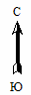 Масштаб 1: 25000Масштаб 1: 25000Масштаб 1: 25000Масштаб 1: 25000Масштаб 1: 25000Используемые условные знаки и обозначения:Обозначения земельных участков, размеры которых не могут быть 
переданы в масштабе разделов графической части:Используемые условные знаки и обозначения:Обозначения земельных участков, размеры которых не могут быть 
переданы в масштабе разделов графической части:Используемые условные знаки и обозначения:Обозначения земельных участков, размеры которых не могут быть 
переданы в масштабе разделов графической части:Используемые условные знаки и обозначения:Обозначения земельных участков, размеры которых не могут быть 
переданы в масштабе разделов графической части:Используемые условные знаки и обозначения:Обозначения земельных участков, размеры которых не могут быть 
переданы в масштабе разделов графической части:Обозначение точки земельных участков, имеющиеся в ГКН сведения о границе которых достаточны для определения ее положения на местности.Обозначение точки земельных участков, имеющиеся в ГКН сведения о границе которых достаточны для определения ее положения на местности.Обозначение точки земельных участков, имеющиеся в ГКН сведения о границе которых не достаточны для определения ее положения на местности. Обозначение точки земельных участков, имеющиеся в ГКН сведения о границе которых не достаточны для определения ее положения на местности. Обозначение точки земельных участков, представляющих собой единое землепользование с преобладанием обособленных участков, имеющиеся в ГКН сведения о границах которых достаточны для определения их положения на местности.Обозначение точки земельных участков, представляющих собой единое землепользование с преобладанием обособленных участков, имеющиеся в ГКН сведения о границах которых достаточны для определения их положения на местности.Обозначение точки ранее учтенных земельных участков, представляющих собой единое землепользование с преобладанием обособленных участков, имеющиеся в ГКН сведения о границах которых не достаточны для определения их положения на местности.Обозначение точки ранее учтенных земельных участков, представляющих собой единое землепользование с преобладанием обособленных участков, имеющиеся в ГКН сведения о границах которых не достаточны для определения их положения на местности.Граница ранее учтенного земельного участка, представляющего собой единое землепользование с преобладанием условных участков, имеющиеся в ГКН сведения о границах которых достаточны для определения их положения на местности.Граница ранее учтенного земельного участка, представляющего собой единое землепользование с преобладанием условных участков, имеющиеся в ГКН сведения о границах которых достаточны для определения их положения на местности.Граница земельного участка, представляющего собой единое землепользование с преобладанием условных участков, имеющиеся в ГКН сведения о границах которых не достаточны для определения их положения на местности.Граница земельного участка, представляющего собой единое землепользование с преобладанием условных участков, имеющиеся в ГКН сведения о границах которых не достаточны для определения их положения на местности.Обозначения земельных участков, размеры которых могут быть 
переданы в масштабе разделов графической части:Обозначения земельных участков, размеры которых могут быть 
переданы в масштабе разделов графической части:Обозначения земельных участков, размеры которых могут быть 
переданы в масштабе разделов графической части:Обозначения земельных участков, размеры которых могут быть 
переданы в масштабе разделов графической части:Обозначения земельных участков, размеры которых могут быть 
переданы в масштабе разделов графической части:Характерная точка границы, сведения о которой не позволяют однозначно определить ее положение на местности.Характерная точка границы, сведения о которой не позволяют однозначно определить ее положение на местности.Характерная точка границы, сведения о которой позволяют однозначно определить ее положение на местности.Характерная точка границы, сведения о которой позволяют однозначно определить ее положение на местности.Существующая часть границы земельных участков, имеющиеся в ГКН сведения о которой достаточны для определения ее местоположения.Существующая часть границы земельных участков, имеющиеся в ГКН сведения о которой достаточны для определения ее местоположения.Вновь образованная часть границы земельных участков, сведения о которой достаточны для определения ее местоположения.Вновь образованная часть границы земельных участков, сведения о которой достаточны для определения ее местоположения.Существующая часть границы земельных участков, имеющиеся сведения о которой не достаточны для определения ее местоположения.Существующая часть границы земельных участков, имеющиеся сведения о которой не достаточны для определения ее местоположения.Вновь образованная часть границы земельных участков, сведения о которой не достаточны для определения ее местоположения.Вновь образованная часть границы земельных участков, сведения о которой не достаточны для определения ее местоположения.Базовая станция при спутниковых наблюдениях (GPS или ГЛОНАСС)Базовая станция при спутниковых наблюдениях (GPS или ГЛОНАСС)Пункты опорной межевой сети (ОМС), (пункт ГГС)Пункты опорной межевой сети (ОМС), (пункт ГГС)Пункты съемочного обоснования, созданные при проведении кадастровых работПункты съемочного обоснования, созданные при проведении кадастровых работМежевые знаки, которые использовались в качестве опорной сети или съемочного обоснованияМежевые знаки, которые использовались в качестве опорной сети или съемочного обоснованияВнемасштабный площадной участок, границы которого установлены декларативноВнемасштабный площадной участок, границы которого установлены декларативноГраница субъекта Российской ФедерацииГраница субъекта Российской ФедерацииГраница муниципального образованияГраница муниципального образованияГраница кадастрового округаГраница кадастрового округаГраница кадастрового районаГраница кадастрового районаГраница кадастрового кварталаГраница кадастрового квартала